2018 Marlin Swim Team Shirt*T-shirts will be green and white tie-dye with black lettering*All registered team members’ names will be displayed inside the 2018!   (Must be registered by May 26th.)*Pre-Order ONLY!  $25 each.  (Separate check from registration.  Orders DUE JUNE 1st.)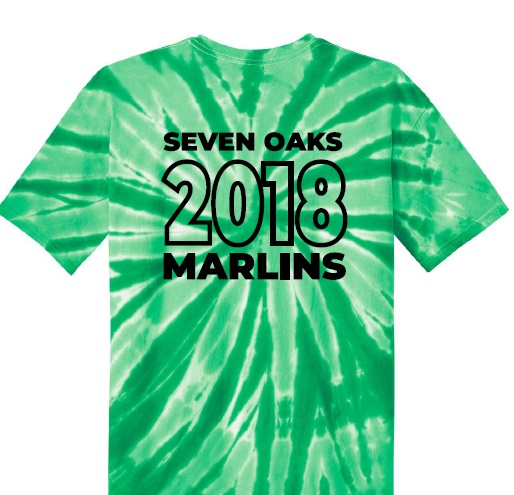 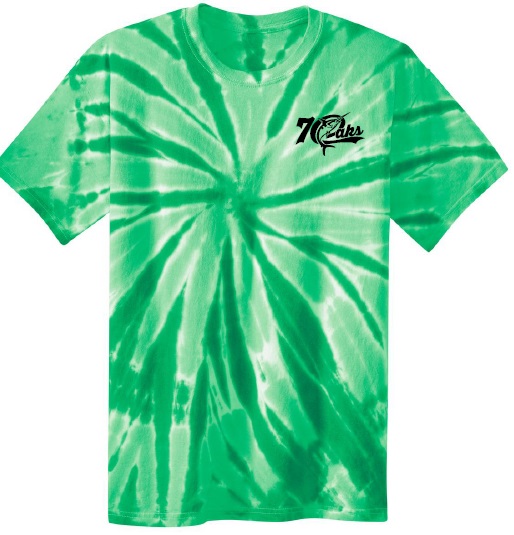 Swimmer(s) Name: ___________________________________________________________________________Parent Name: _______________________________________________________________________________Email address (write clearly, please!): ____________________________________________________________              YOUTH										ADULTSize		Amount								Size 		 AmountYouth XS	______							Adult S		  ______Youth S		______							Adult M	  	  ______Youth M	______							Adult L		  ______Youth L		______							Adult XL	  ______Youth XL	______							Adult XXL	  ______										Adult 3XL	  ______										Adult 4XL	  ______										Adult 5XL	  ______T-shirts Ordered ______ X $25  =  $________